Муниципальное бюджетное образовательное учреждение Землянозаимская средняя общеобразовательная школаЧановского  района Новосибирской областиМастер – класс для педагогов                                                                     Учитель начальных классов            Романова Любовь Валентиновна2013Мастер – класс для педагоговДата проведения: 26.11.2013 г Место проведения:  п. Чаны, МИМЦПроводит:  Романова Любовь Валентиновна  учитель начальных классов,высшей  квалификационной категории  Тема: «Использование нетрадиционных методик рисования с младшими школьниками» Рисование  углём.  «Ветка берёзы».Цель: внедрение в систему работы новых методик и технологий работы; реализация собственного  творческого потенциала.Задачи: ознакомить педагогов с новой техникой рисования;повысить мотивацию использования в работе нетрадиционных техник рисования; представление педагогического мастерства  на основе профессионального общенияТеоретическое обоснование:решение проблем творческого поиска, новых методик, обмен опытом практическими наработками;		отработка практических навыков;					передавать педагогические находки, включающие в себе практические формы, которые реализуются за счет учебно-методического комплекса на уроках  ИЗО, внеклассных и кружковых занятиях. Форма организации работы: педагогическая мастерскаяВид: изобразительное искусствоЖанр: графикаТехника выполнения: рисование углёмДидактические цели и задачи данной работы для учащихсяЦели:Формирование графических навыков и умений в;развитие  творческих способностей, воображения и мышления учащихся;воспитание эстетического  вкуса,  любви  к окружающей природе.Задачи:привитие в детях потребности видеть красоту во всем окружающем;сохранение и поддержка индивидуальности каждого ребёнка.Оборудование: компьютер, проектор, звуковая поддержка;презентация «Рисование углём»;технологическая карта выполнения работы;Материалы и инструменты:альбомные  листы;угли;цветные мелки;рисунки детей;простой карандаш;ластик;предметы личной гигиены: мыло, влажные салфетки.Демонстрационный материал: - картины двух жанров выполненные в технике «графика»  нарисованные в   разных вариантах: углем, цветными мелками, углем с цветными мелками;- рисунки детей в презентации «Интересные штучки из нашей ручки»;- образец работы «ветка берёзы»,  презентация «Рисование углём».Структура мастер – класса:1.Вступительная часть.Объявление темы и цели мастер-класса.  Содержание мастер-класса в целом и его отдельных составных частей.2. Теоретически - демонстрационная часть.Презентация «Рисование углём».3. Практическая часть.Освоение приемов выполнения нетрадиционного рисования   в технике «графика»4. Рефлексия участников мастер-класса. Подведение итогов.Ход занятия 1. Вступительная часть.1.Организационный момент. Встреча и размещение участников. Подготовка к практической части мастер-класса.2.Целевые установки.  План  мастер-класса.  СЛАЙД  1 – 2- Уважаемые коллеги! Тема нашего мастер-класса сегодня – «Использование нетрадиционных методик рисования  с младшими школьниками», на примере рисования  углём  ветки берёзы  в  технике «графика». -  В процессе практической деятельности вы освоите азы рисования углем.Информация- Уголь представляет собой один из самых древних художественных материалов; он производится в процессе сжигания ветвей и прутьев ивы, виноградной лозы и других растений при высоких температурах.- Работа с углем – это первое, чему учат начинающих художников на многих курсах рисунка и живописи.- В ранних описаниях подразумевалось, что уголь использовался как средство создания рисованного изображения для фресок или живописи на досках.- В наше время, несмотря на то, что уголь по-прежнему рассматривается в качестве материала для рисунка , он по праву является самостоятельным, независимым и очень выразительным средством.Художники Ренессанса обнаружили полезные качества угля – например, они могли легко корректировать и модифицировать изображение на стадии рисунка.Чтобы научить своих  воспитанников рисовать в технике «графика», необходимо самим научиться владеть этой техникой. Надеюсь, что сегодняшнее занятие поможет вам в этом.          Расскажи мне – и я услышу,                                                                     Покажи мне – и я запомню,                                                                     Дай мне сделать самому –                                                                     И я пойму!                                                                                   Японская пословица.2. Объяснительно - демонстрационная часть.СЛАЙД  4Тема эта актуальная на данный момент тем, что, привитие детям потребности видеть красоту окружающей природы везде и во всём.Слово графика происходит от старинного греческого слова «графо», что значит «рисую, пишу, черчу». Ее разделяют на два раздела – рисунок и печатную графику. Первая относится  к уникальному (авторскому), а вторая к печатному виду.Вообще-то графика – это вид искусства, где люди, предметы и природа изображаются штрихами и линиями при помощи карандаша, угля, кисти, цветных мелков и других материалов.На протяжении всей своей эволюции, начиная с древнего наскального рисунка, человек постоянно выполняет графические работы.В наше время все большее значение приобретает компьютерная (машинная) графика. Эта область простирается от простых чертежей, рисунков до реалистичных образов.СЛАЙД  5 - 6Презентация «Интересные штучки из нашей ручки»СЛАЙД  7Дерево – одно из древнейших творений природы. Ведь нет такой области в жизни человека, где бы дереву, не нашлось применение. С давних времён мы испытывали трепетное отношение к белоствольной берёзе. Её белый и тонкий стан, длинные густые, пышные  и очень гибкие ветви придают берёзе удивительно кудрявую крону.  Мы наслаждаемся её красотой, свежестью, заряжаемся позитивной энергетикой. Среди множества деревьев  нет одинаковыхКак не печально, но приходится использовать эту красоту в хозяйстве. Она нас согревает своим теплом. Она сгорела, но остался уголёк. Этот уголёк имеет удивительное свойство, оно хранит в себе былую красоту.  И эту красоту мы передадим на лист бумаги. 3. Практическая часть.Технологическая карта выполнения работыЛитератураГрек В.А. Рисую штрихом. – Мн.: Скарына, 1992.Зеленина Е.Л. Играем, ползаем, рисуем: Кн. Для учителей и родителей. – М.: Просвещение, 1996.Комарова Т.С. Изобразительная деятельность: Обучение детей техническим навыкам и умениям. //Дошкольное воспитание, 1991, №2.Косминская В.Б., Халезова Н.Б. Основы изобразительного искусства и методика руководства изобразительной деятельностью детей: Лаб. практикум. Учеб. Пособие для студентов пед. ин-тов по спец. №2110 «Педагогика и психология (дошк.)». – 2-е изд., дораб. – М.: Просвещение, 1987.Лыкова И.А. Изобразительная деятельность в детском саду: планирование, конспекты занятий, методические рекомендации. – М.:  2007.Мосин И.Г. Рисование: Учеб. пособие для педагогов, воспитателей и родителей. – Екатеринбург: У-Фактория, 1996.Трофимова М.В., Тарабарина Т.И. И учеба, и игра: Изобразительное искусство. Популярное пособие для родителей и педагогов. – Ярославль: Академия развития, 1997.Интернет ресурсыhttp://www.evdart.ru/uroki-tvorchestva/risovanie/risovanie-uglem.htmlhttp://prostoykarandash.ru/book/961-emocionalnyy-portret-metodika-risovaniya-i-postroeniya.htmlhttp://conf.cpkro.kirov.ru/load/proektno_issledovatelskaja_dejat_st_v_obrazovanii/proektno_issledovatelskaja_dejatelnost_pedagoga_v_obuchenii_i_vospitanii_uchashhikhsja/netradicionnye_tekhniki_risovanija_v_razvitii_detej_doshkolnogo_vozrasta/8-1-0-54http://www.detskiysad.ru/izo/teoria15.htmlhttp://tehnika-risunka.ru/508/ugol-tonalniy-risunok/МатериалТехника  выполненияПоказ работыДеятельность участниковАльбомный листПростой карандашЛастикПоложили альбомный  лист горизонтально. Простым карандашом делаем наброски ветки берёзы  с опущенной кроной вниз. В соответствии с найденной композицией и творческим замыслом легкими контурными линиями наметьте границы рисунка, установите размеры  толщины ветки  по отношению  к ответвлениям.. Выполнение первоначального наброска общей формы начинают с основной несущей ветки, как самой крупной части. Затем делаем наброски ответвлений.  Чем больше ответвлений, тем содержательней рисунок.  Сверху ветка имеет утолщение, книзу ветви тонкие.Убедитесь, что рисунок готов.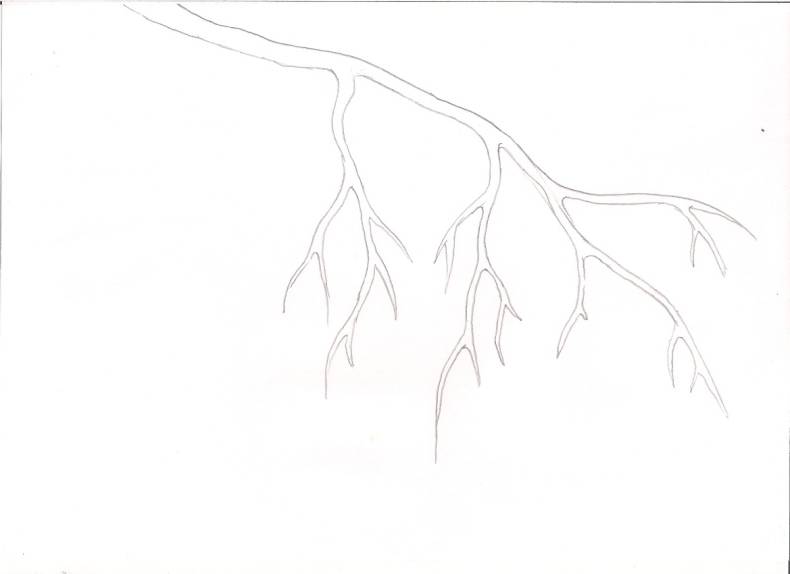 Обдумывают композицию, виртуальное расположение ветки на листе бумаги.Делают наброски карандашом, определяют размер и форму.МылоПеред работой углём, натрите большой и указательный  палец сухим мылом для того чтобы угольная сажа не впитывалась  в кожу и легко затем  отмылась.УголёкЛастикКогда  пропорции  найдены, композиция  строения ветки  определены, приступайте  к уточнению форм и  деталей, моделированию светотенью, штриховкой, различной силой нажима углём. Рисунок  выполняйте последовательно от общего к частному. Набросок обводим углём с верхнего левого угла вниз. 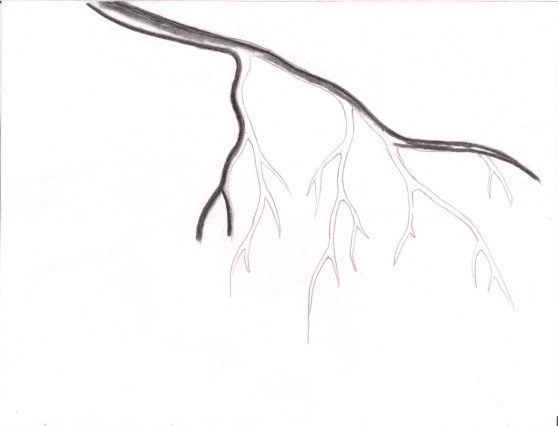 УголёкЛастикЧтобы придать объём ветки, нижнюю часть обводим тонко, оставляя в середине пространство.   От каждой ветки ведите  ещё ответвления, чем больше, тем пышнее ветвь. Книзу боковые  ответвления рисуем не попарно и  одно длиннее, другое короче.По завершении работы сдуйте угольную пыль с рисунка.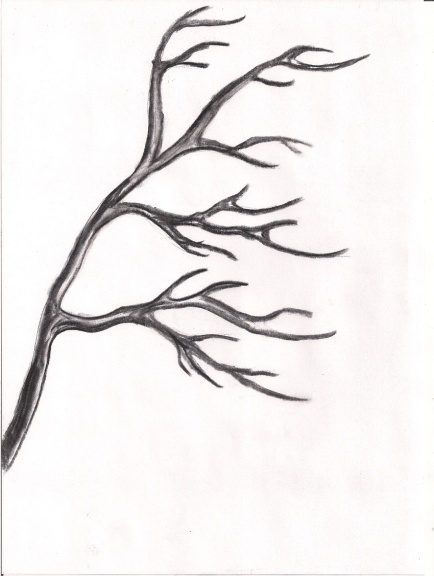 Влажные салфеткиВытрите руки влажной салфеткой.Лист  бумаги А4Наложите чистый  лист бумаги А4  на рисунок, пропитайте сажу. Работа выполнена.